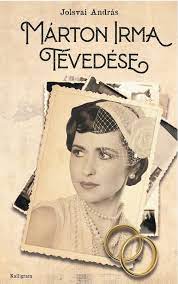 Horváth PéterKongeniális zárójelJolsvai András: Márton Irma tévedéseJolsvai András kolléga úr legfrissebb regényét (Márton Irma tévedése) leginkább a félmondataiért, rövid, zárjeles bekezdéseiért kedvelem. Tudom, veszélyes ez a kijelentés (vagy bejelentés?) egy zárójel nélküli egészmonda-tokkal teleírt háromszázhetvenoldalas regény olvastán, becsületsértés-ként is értelmezheti, aki úgy óhajtja, pedig nem sértő szándékkal írom, hanem becsületből, az igazság iránti ostoba elköteleződés káros be-idegződése okán. (Káros, mivel a becsület értelmezhetetlen fogalom, az „igazság” pedig senkit nem érdekel, nem is fontos, s ha valaki számára mégis az volna, gondoljon hamar arra, hányféle – egymásnak olykor ellentmondó – igazság létezik, mondjuk, a fény természetét illetően, vagy a huszadik század történetét feldolgozó történelemtudomány művelőinek körében.) És akkor arról még nem is szóltam, ki-mindenki vindikálja magának az igazság ismeretét... A fenti bekezdésben – többek közt – érzékeltetni próbáltam azt a sok mindent összefogalmazó stíl-kísérletet, amellyel Jolsvai kolléga úr sikert arat a művelt nagyközönség boldogságra sóvárgó szívében, miközben tündökletesen elbizonytalanítja az olvasót atekintetben, hogy vajon ko-molyan gondolja-e, amit hótt-komolyan s tökéletes, zárójel nélküli egész-mondatokban mesél a publikumnak, köztük magamagának is. (Érezni, amit a tálentumos szerző nemrég megfogalmazott magamagáról egy könyv-bemutató alkalmával, hogy nem csak lelkes írója, de odaadó olvasója is saját művének.) Nem véletlen tehát, hogy kifejezetten olvasóbarát regény-szöveget, regénymesét, regényszövetet alkot. A szövet erős, a mese fordu-latos, a szövegnek nem csak világos értelme, de fülbemászó dallama is van. Ráadásul telis-de-teli van információval az elmúlt év-század békeszüneti másfél évtizedéről, a húszas évekről és a harmincasok első feléről. Korabeli pletykagyűjteménnyel büszkélkedő bédekkernek is beválna, ha arra használnánk, hogy egy este e könyvvel a kezünkben bebarangoljuk a korabeli Budapestet.  (Próbáljuk ki bátran: Pest megér egy esetet!)Ha viszont holmi régi beidegződéssel a regény magvát, tőkesúlyát keresnénk, valószínűleg úgy járnánk, ahogyan Esterházy Péter a hagymá-val. Egyre hántanák lefelé a rétegeket (van egynehány), de nem találnánk alattuk magot, mivel olyanja nincs a hagymának. (Miért volna hát egy regénynek tőkesúlya?) De íze, az van a hagymának, ahogy a Márton Irma tévedése című regénynek is. Ízletes mű. Fincsi. S ha néha egy-két lapnyi hosszan uncsinak (is) tűnt a recenzens számára, az furcsa mód épp az ízletessége, sokszínűsége, fölös információbősége miatt lehet. Három női sorsot idéz meg a regény, rengeteg korabeli tényt halmozva elénk, a hitelesítés és a gyönyörködtetés szándékával. Minden valódi, amit a zeneileg (is) tökéletes egészmondatai elénk festenek, s ha azok a bizonyos – irigylésemre méltó – zárójeles félmondatok és félbekez-dések nem ütnék fel időnként szemtelenül borzas fejüket a zsongító szövegfolyamban, azt hihetnők, hogy minden úgy (volt) jó, ahogyan. A félmondatok gunyorosan humorosak, csípősen viccesek, néha egyenesen vitriolosak, de mintegy a szkepszisen, kiábrándultságon túlról valók. Írójuk már kiheverte a huszadik század botrányát, a „minden egész eltörött” okozta sokkot, nem keresi a trónjáról száműzött istent, nem kíván a mindenféle veszteségek okozta kilátástalanság aszkéta tanújaként egy oszlop tetejére vonulni önkéntes száműzetésbe, és ott orrát lógatva boron-gani. Hanem mintha Jaroslav Hašek és Bohumil Hrabal mesterek szellemi tanítványa volna, csakazértis kedélyes és vidám, mert az élet – akárhogy is alakuljon benne a lét – mindig lebilincselően sokszínű és érdekes, érdemes tehát játékos kedvvel mesélni róla.Három női karakter, három női sors a két háború között. Nincs sok közük egymáshoz, hiába fonogatja őket egy sodorba az önkényes írói lelemény. Madarász Heni „művésznő” nem találja meg az önkifejezé-sének leginkább megfelelő művészi formát, ezért magamagát formálja tündökletesen tünékeny műremekké. Singer Bözsi varrónő a szüzességét évekig őrizve várja, hogy szeretett vőlegényével összegyűjtsenek kétezer pengőt, annyire volna szükség ahhoz, hogy a kispolgári elvárásoknak megfelelően kezdhessék el férj-felségként közös életüket. Márton Irma harminckét éves budapesti illetőségű, reformált vallású hajadon szülész-nő (jobb híján) a hivatásának él, újabb és újabb újszülötteket segít a pusz-títás és pusztulás felé sodródó világra. Az ő története folytatásokban megjelent az ujiras.hu lapjain. Alig vártam az újabb és újabb fejezeteket, olyannyira lebilincselt a történet, lenyűgözött a sejthető vesztés felé elszántan, fegyelmezetten, reményte-lenséggel teli reménnyel haladó nőalak, aki fejezetről fejezetre nőtt a sze-memben, egy csúnya nő, a szépség elkötelezett katonája, egy szülésznő, aki tudja magáról, hogy sosem lesz belőle anya... Már-már egy női Sziszüphosznak láttam, példája megrendített és reményt adott: ha csak a képzeletben is, de léteznek ilyen asszonyok, akkor össze kell szedjem ma-gam, hogy méltó lehessek a pillantásukra legalább... Ilyesmit éreztem a sorra megjelenő fejezetek olvastán, és a késztetést, hogy tisztelettel és köszönettel földig hajoljak Jolsvai kolléga írói nagysága előtt...A teljes könyvben aztán Márton Irma története feloldódik a másik két hősnő szintén pazarul fogalmazott (bár számomra végül is kevéssé érdekfeszítő) történetének tükrében. Úgy tűnik, az író elsősorban szóra-koztatni és szórakozni akar, ez sikerül is neki. Már-már tündéri iróniával és öniróniával mesél, miközben csevegve, fecsegve, locsogva, sasszézik el egy megrázó nagyregény lehetősége mellett, hogy megírjon három ügye-sen egybefogalmazott, remek színekben villódzó, ám alighanem feledhető kisregényt.Ezért most csak így hajolok meg, elegánsan, mint egy zárójel: (– amely nyitva van még, és baráti kíváncsisággal várja a pályatárs újabb műveit...